Вторник 28 апреля, 2020 г. в рамках реализации проектов стратегического направления «Реформа контрольной и надзорной деятельности» от 21.02.2017 № 13(2) Северо-Восточное межрегиональное управление Росприроднадзора проводит в 15-00 в удаленном режиме*, публичные обсуждения для поднадзорных субъектов по вопросам правоприменительной практики, соблюдению обязательных требований органов государственного контроля (надзора).Ниже размещены доклады Управления по правоприменительной практике и требованиям по соблюдению обязательных требований по направлениям контроля (надзора). Всех заинтересованных лиц просим ознакомится с представленными докладами.Доклад Управления РПН по Магаданской области по правоприменительной практике, «Как делать нельзя»;Доклад Управления РПН по Магаданской области по правоприменительной практике, «Как делать нужно (можно)»;Доклады, презентации Управления по правоприменительной практике и требованиям по соблюдению обязательных требований по направлениям контроля (надзора).При наличии вопросов Вы можете отправить свои обращения, предложения, замечания, комментария заполнив «Анкету о проблемных вопросах правоприменительной практики при осуществлении Росприроднадзором мероприятий по контролю» на адрес электронной почты, rpn49@rpn.gov.ruАнкета о проблемных вопросах правоприменительной практики при осуществлении Северо-Восточным межрегиональным управлением Росприроднадзора мероприятий по контролю (надзору), государственной экологической экспертизы и разрешительной деятельности;Специальная анкета для оценки эффективности и полезности проведенного мероприятия* Мероприятие проводится в удаленном режиме (на основании действующих нормативно-правовых актов Российской Федерации в сфере новой коронавирусной инфекции (COVID-19), в соответствии разъяснениями Центрального аппарата Росприроднадзора и в соответствии с санитарно-эпидемиологической обстановкой в Магаданской области и Чукотском автономном округе). сервис по сбору вопросов (обращений)по вопросам правоприменительной практики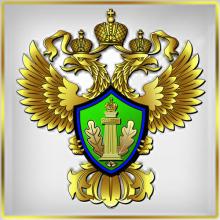 